Anglický jazyk – 3. ABC, Davidová, hankadavidova10@gmail.comDomácí příprava na týden 14. 4. – 17. 4. 2020School. Tento týden si procvičíme slovíčka na téma škola. Stále platí, že domácím úkolem na každý týden je průběžné procvičování všech slovíček, která máme ve slovníčku. V případě dotazů mě kontaktujte buď na mail, nebo přes bakaláře.Mějte se hezky.H. DavidováNejprve si poslechni několik slovíček a zopakuj je. Některá jsme se neučili, ale třeba si je zapamatuješ . Můžou se ti hodit, až ve škole budeme hrát různé hry. https://www.youtube.com/watch?v=41cJ0mqWseshttps://www.youtube.com/watch?v=5HOeWyAkhRcUčili jsme se i různé pokyny, přidávám ještě jednu písničku, kde si můžeš i zazpívat a trochu se rozhýbat. Poslechni si písničku třeba i dvakrát a zkus předvádět to, o čem příšerky zpívají.https://www.youtube.com/watch?v=WsiRSWthV1kPracovní list – vyplň a nalep do sešitu. Kdo nemůže tisknout, ten si zkusí do sešitu napsat správně poskládaná slova. Malá nápověda: teacher = učitelWhat´s in my bag? Napiš si do sešitu tento nadpis a namaluj a popiš 4 věci, které jsou ve tvojí tašce, když chodíš do školy (např. a blue book). Procvičení na internetu – pro ty, kteří si chtějí vyzkoušet něco navíc.https://www.liveworksheets.com/worksheets/en/English_as_a_Second_Language_(ESL)/School_objects/School_things_xs12711pb - Kontrola: „Finish“ a „check my answers“https://www.liveworksheets.com/worksheets/en/English_as_a_Second_Language_(ESL)/School_objects/My_school_things_tm71328zb - Kontrola: „finish“ a „check my answers“https://www.liveworksheets.com/worksheets/en/English_as_a_Second_Language_(ESL)/School_objects/My_school_things_2_cd71414ncŘešení pracovního listu z minulého týdneIt´s Easter time.Basket – košíkBunny – zajíčekEaster egg – velikonoční vajíčkoDaffodil – narcisDove – holubiceChick – kuřeChocolate – čokoládaLamb - jehně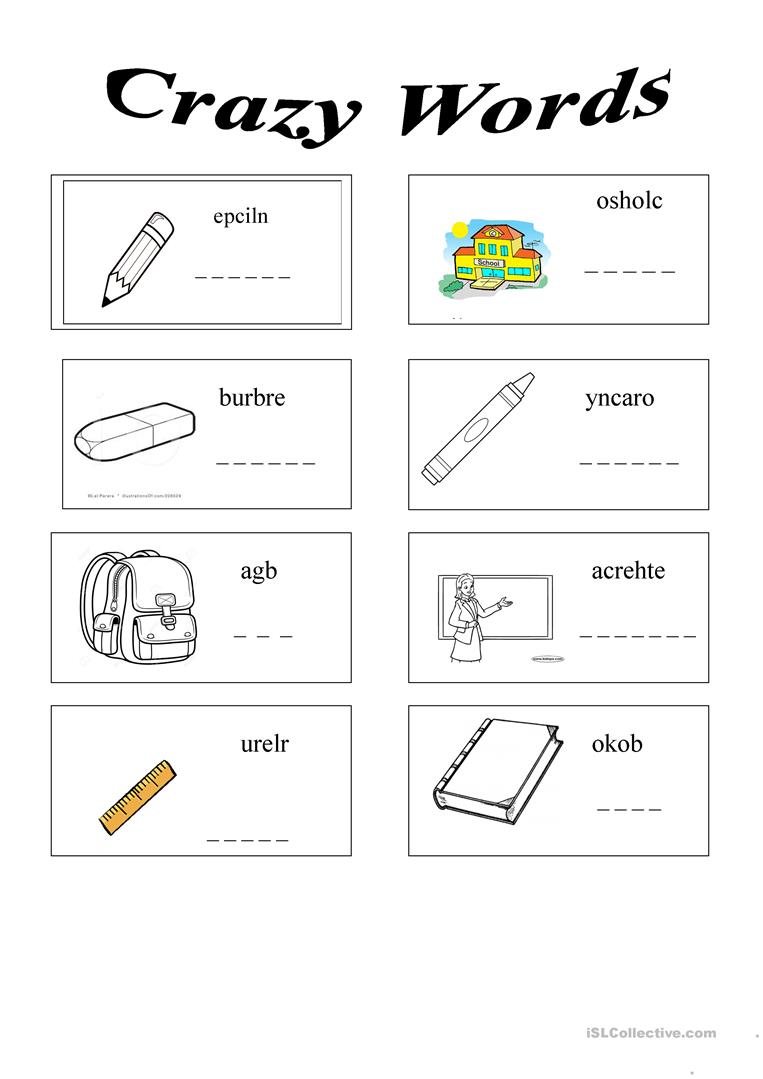 